Assistance for asylum seekers in Bristol and South GloucestershireThis information will be available translated into Arabic, Somali, Kurdish Sorani, Pashto, Farsi, Urdu, Albanian, Bengali, French, Mandarin, and Vietnamese. Translations are here  https://www.bristolrefugeerights.org/how-we-help/i-need-help-i-start/or are available from the Bristol organisations listed below.Services in Bristol have changed due to Coronavirus, which causes the disease called Covid-19.If you are feeling unwell, or think you have symptoms of Covid-19, DO NOT go to your GP or pharmacy, as this is more likely to spread the virus. Instead, call 111.  You can ask for a translator.  Or go here:  https://111.nhs.uk/Translated information about Coronavirus is here: https://www.doctorsoftheworld.org.uk/coronavirus-information/#Government rules and NHS advice about what we must do during this outbreak are here: https://www.gov.uk/coronavirus
https://www.nhs.uk/conditions/coronavirus-covid-19/Bristol asylum support servicesAll drop-ins and face to face services at ABC, Borderlands, Bristol Hospitality Network, Bristol Refugee Rights, Red Cross, Bristol Hospitality Network and Refugee Women of Bristol, are closed until it is safe to re-open. Services will try to help you through phone, messaging and email. As the situation is changing very fast, we will put updates on our websites or facebook pages.Solidarity / destitution support will continue as now: we are working together to find ways of providing this without face to face meetings.Borderlands   https://www.borderlands.uk.com/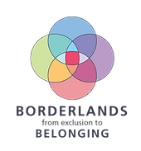 Text or phone 07713 695 845 and leave your name and phone number.Our mentoring support will continue to run by phone and social media. 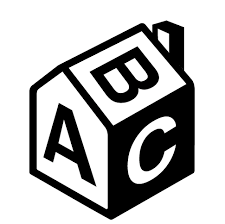 Aid Box Community    https://www.aidboxcommunity.co.uk/Phone 0117 336 8441Aid Box Connections can link you with an ABC team member, who will keep in regular contact. In an emergency, we will try to help you with practical support. This may be food packages, toiletries or prescription collection.  You can be referred to this service by any organisation who can complete a referral form for you. The form is here https://www.aidboxcommunity.co.uk/covid-19responseBristol Hospitality Network       https://www.bhn.org.uk/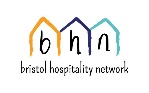 Phone, text or WhatsApp to 07561 391 353 or 07934 341 391If there’s no answer, leave a message with your name and phone number. 
We will call you back.Help Team email elinor@bhn.org.ukWe are closed to new hosting referrals. Support to existing members and hosts will continue. Bristol Refugee Rights    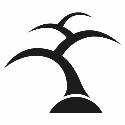 https://www.bristolrefugeerights.org/Advice Service - Phone, text or WhatsApp 07526 352 353email advice@bristolrefugeerights.orgWe can advise and help with applications for asylum support (Home Office money and housing), current changes to claiming asylum and asylum processes, and referral to homelessness and other services. 
We will try to be open every day from Monday to Friday. If there’s no answer, leave a message with your name and phone number. We will call you back.We can get an interpreter. Please tell us your language. General enquiries and information  07846 332 172Red Cross Refugee Support    https://www.redcross.org.uk/get-help/get-help-as-a-refugeephone, text or WhatsApp  07739 863 036  / email  refugeeservicebristol@redcross.org.uk We will try to be available every day of the week. If there’s no answer, leave a message or write to us, and a caseworker will contact you back. Please tell us your name or the person you are calling on behalf, telephone number and the reason for the call.Refugee Women of Bristol 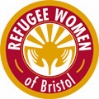 phone 0784 578 9482  / email info@refugeewomenofbristol.org.uk We are providing emotional support for women experiencing domestic violence, and liaison with Next Link; interpreting of up to date information from the government and NHS; access to medical attention for our members. We are working with our network of more settled women to support those who are more isolated.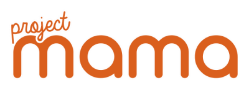 Project Mama   https://projectmama.org/Will aim to deliver nappies, if available, to new mothers in need. You can be referred by any organisation who can complete a referral form for you. The form is here Project MAMA Covid 19 response Nappy & Essential Items request form 